U.S. School Calendar 2020-21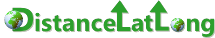 © copyright https://www.distancelatlong.comJuly 2020July 2020July 2020July 2020July 2020July 2020July 2020MTWTFSS01020304050607080910111213141516171819202122232425262728293031August 2020August 2020August 2020August 2020August 2020August 2020August 2020MTWTFSS01020304050607080910111213141516171819202122232425262728293031September 2020September 2020September 2020September 2020September 2020September 2020September 2020MTWTFSS010203040506070809101112131415161718192021222324252627282930October 2020October 2020October 2020October 2020October 2020October 2020October 2020MTWTFSS01020304050607080910111213141516171819202122232425262728293031November 2020November 2020November 2020November 2020November 2020November 2020November 2020MTWTFSS010203040506070809101112131415161718192021222324252627282930December 2020December 2020December 2020December 2020December 2020December 2020December 2020MTWTFSS01020304050607080910111213141516171819202122232425262728293031January 2021January 2021January 2021January 2021January 2021January 2021January 2021MTWTFSS01020304050607080910111213141516171819202122232425262728293031February 2021February 2021February 2021February 2021February 2021February 2021February 2021MTWTFSS01020304050607080910111213141516171819202122232425262728March 2021March 2021March 2021March 2021March 2021March 2021March 2021MTWTFSS01020304050607080910111213141516171819202122232425262728293031April 2021April 2021April 2021April 2021April 2021April 2021April 2021MTWTFSS010203040506070809101112131415161718192021222324252627282930May 2021May 2021May 2021May 2021May 2021May 2021May 2021MTWTFSS01020304050607080910111213141516171819202122232425262728293031June 2021June 2021June 2021June 2021June 2021June 2021June 2021MTWTFSS010203040506070809101112131415161718192021222324252627282930